No dia quatro do mês de maio de dois mil e vinte e um, às quatorze horas, através do aplicativo Google Meet online, realizou-se a Reunião Ordinária da Comissão Permanente de Pessoal Docente da UFF, sob a Presidência do Professor Roberto Carlos Alvim Cid. Compareceram os professores: Marco Antônio Santos Brandão, Carla Aparecida Florentino Rodrigues, Daniel de Barros Macieira, Vladimir Menezes Vieira, Ricardo Campanha Carrano, Jose Antonio Silva Ribas, Carlos Magno Rocha Ribeiro, Marcelo Monteiro Marques e Gisele dos Santos Miranda e a professora Maria da Graça A. C. S. Sampaio, aposentada durante o mandato da CPPD. Esteve também presente embora em período de férias, o professor Paulo Mauricio Tavares Siqueira. Justificaram as ausências os professores Luís Gustavo Zelaya Cruz, Marcia Barreto da Silva Feijó e Ana Lucia Pinna Mendez.  A Sessão constou da seguinte pauta: 1) Informes; 2) Aprovação da ata de 27/04/2021; 3) Aprovação dos processos SEI e FÍSICOS; 4) Assuntos Gerais. Antes do início, o Professor Roberto Carlos Alvim Cid solicitou permissão para a gravação da reunião, em que todos os professores presentes concordaram e autorizaram a gravação. Passando para os itens da pauta: 1) Informes: I. Comunicou que o processo de Alteração de Regime de Trabalho já está ativo no SEI, desde o dia 29/04/2021.Complementou dizendo, faltar apenas o de Reposicionamento na Carreira Docente a ser incluído na plataforma SEI. II. Os requerimentos de Progressão Funcional e Promoção por Mérito no SEI, foram atualizados e estão com mais informações do docente, para melhor análise pelos relatores da CPPD. III. O Diretor da Escola de Engenharia, professor José Rodrigues de Farias Filho, solicitou uma reunião com a presidência da CPPD, professor Roberto Carlos Cid, e a assessora do GAR, professora Rita Paixão e com a participação da Banca Examinadora da Unidade, cujo assunto é “Ajustar os procedimentos da Banca Examinadora”. A professora Rita Paixão, respondeu que este assunto diz respeito a CPPD. O professor Roberto Cid diz que a CPPD está elaborando uma Instrução Normativa (IN), baseada na Legislação Vigente sobre as “Orientações e procedimentos para as Chefias, Comissões de Avaliação e Bancas Examinadoras em processos de movimentação na carreira docente”, e ressalta que o objetivo principal é o de reduzir o número de retornos dos processos e com isso permitir a conclusão em menor tempo. A reunião foi agendada para 2ª feira (10/05/2021) as 14:00 horas e diz que enviará o link da reunião para os membros da CPPD, caso queiram participar. IV. Reitera a solicitação de preenchimento correto e completo da planilha em Excel dos processos relatados com especial atenção nos campos de datas. Em seguida passou para o item 2) da pauta: Aprovação da ata de 27/04/2021. Em discussão e não havendo proposta de alteração, a ata de 27/04/2021, foi votada e aprovada por unanimidade.  Dando continuidade à reunião, passou ao item 3) da pauta: Aprovação dos processos SEI e FÍSICOS. Os membros da Comissão passaram a relatar os processos que estão relacionados na planilha a seguir: _________________________Todos os pareceres apresentados foram aprovados por unanimidade. 4) Assuntos Gerais. O professor Roberto Cid solicita aos membros da CPPD que enviassem as datas dos seus períodos de férias. Não havendo quem mais quisesse fazer uso da palavra e nada mais havendo a tratar, eu, Roberto Carlos Alvim Cid, Presidente da CPPD, lavrei a presente Ata que vai assinada por mim e por se tratar de reunião virtual, listados todos os professores presentes abaixo:  _______________________________________________________________Lista dos professores presentes na Reunião de 04 de maio de 2021 da CPPD - UFF – remota: 1- Roberto Carlos Alvim Cid, 2- Marco Antônio Santos Brandão, 3- Vladimir Menezes Vieira, 4- Carla Aparecida Florentino Rodrigues, 5- Marcelo Monteiro Marques, 6- Daniel de Barros Macieira, 7- Jose Antonio Silva Ribas, 8- Carlos Magno Rocha Ribeiro, 9- Ricardo Campanha Carrano e 10- Gisele dos Santos Miranda.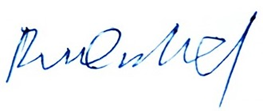                                                               ______________________________      Professor Roberto Carlos Alvim Cid                                                                               Presidente da CPPD-UFF                                                                            SIAPE Nº 303.590nºnºprocessodocenteassunto/tipo de solicitaçãodespacho/decisão 
(deferido, indeferido, exigência)123069.152180/2021-58DANIEL SCHNEIDER TASCAPROGRESSÃOEXIGÊNCIA223069.162504/2020-85VITOR HUGO FERREIRAPROGRESSÃOHOMOLOGADO323069.150112/2021-54KARIN DE MELLO WEIGPROMOÇÃOHOMOLOGADO423069.153888/2021-26RENATA DE SÁ GONÇALVESPROGRESSÃOHOMOLOGADO523069.151446/2021-45WANDERSON FABIO DE MELOPROGRESSÃOHOMOLOGADO6CLARISSA DA COSTA MOREIRAPROMOÇÃOEXIGÊNCIA7 23069.154681/2021-79MARCO AURELIO PEREIRA SAMPAIOPROGRESSÃOHOMOLOGADO823069.154612/2021-65WAGNER FELIPPE PACHECOPROGRESSÃOHOMOLOGADO923069.152524/2021-29DANIELA LELES DE SOUZAPROGRESSÃOHOMOLOGADO1023069.160494/2020-43WELTON ALVES DE MENEZESPROGRESSÃOHOMOLOGADO1123069.153162/2021-93VALTER MARTINSPROGRESSÃOHOMOLOGADO1223069.154272/2021-72LEONARDO FERREIRA KALTNERPROGRESSÃOHOMOLOGADO1323069.154657/2021-30MAURO CELSO RIBEIROPROGRESSÃOEXIGÊNCIA1423069.155041/2021-86SIMONE ROCHA SALOMAOPROGRESSÃOHOMOLOGADO1523069.154189/2021-01EDUARDO QUINTANAPROMOÇÃOHOMOLOGADO1623069.156505/2020-91CAROLINA ZUCARELLI SOARESACELERAÇÃOHOMOLOGADO1723069.154262/2021-37JOÃO MARCIANO LAREDO DOS REISPROGRESSÃOEXIGÊNCIA1823069.163879/2020-62JORGE VIEIRA DA COSTA JUNIORESTÁGIO PROBATÓRIOEXIGÊNCIA1923069.163188/2020-69ALEN BATISTA HENRIQUESPROGRESSÃOHOMOLOGADO2023069.150037/2021-21ISADORA TAVARES MALEVALPROGRESSÃOHOMOLOGADO2123069.163910/2020-65ARIEL LEVYPROMOÇÃOHOMOLOGADO2223069.152306/2021-94JULIO CESAR ALBUQUERQUE BASTOSPROMOÇÃOHOMOLOGADO2323069.155529/2021-11ANDRE LUIZ BELEMPROGRESSÃOHOMOLOGADO2423069.163682/2020-33JOÃO CRISÓSTOMO DE QUEIROZ NETOPROMOÇÃOHOMOLOGADO2523069.151963/2021-14JANINE DOMINGOS VIEIRAPROGRESSÃOHOMOLOGADO2623069.152503/2021-11ADRIANO VILELA SAMPAIOPROGRESSÃOHOMOLOGADO2723069.154721/2021-82ROSANA DA CÂMARA TEIXEIRAPROGRESSÃOHOMOLOGADO2823069.157427/2020-41PRISCILA STAROSKYPROGRESSÃOEXIGÊNCIA